Літературно-музичний захід «Не поет – бо це до болю мало»,присвячений 200-річчю від дня народження Т.Г.Шевченка,підготовлений Білик С.В.,вчителем української мови та літератури ХЗОШ № 116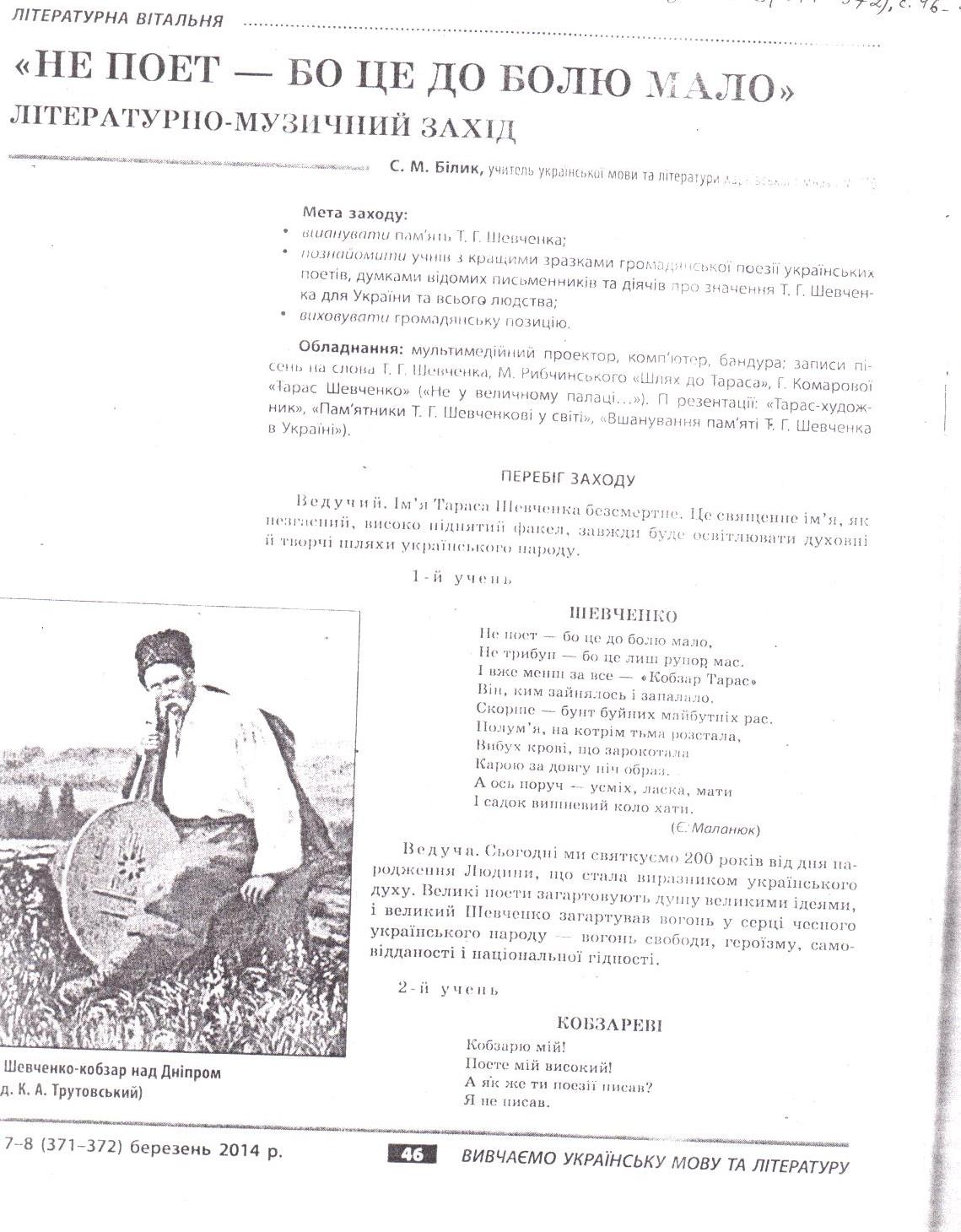 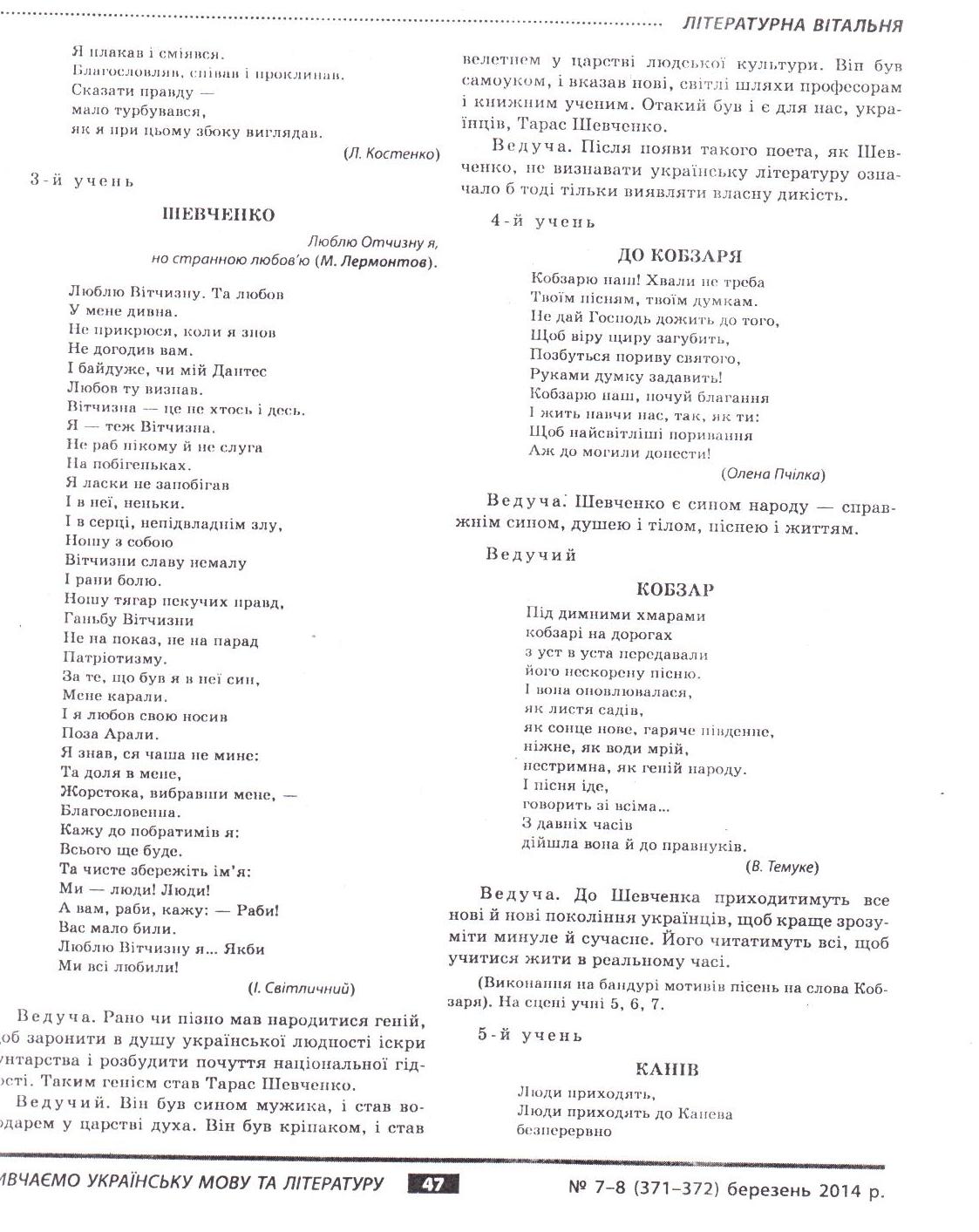 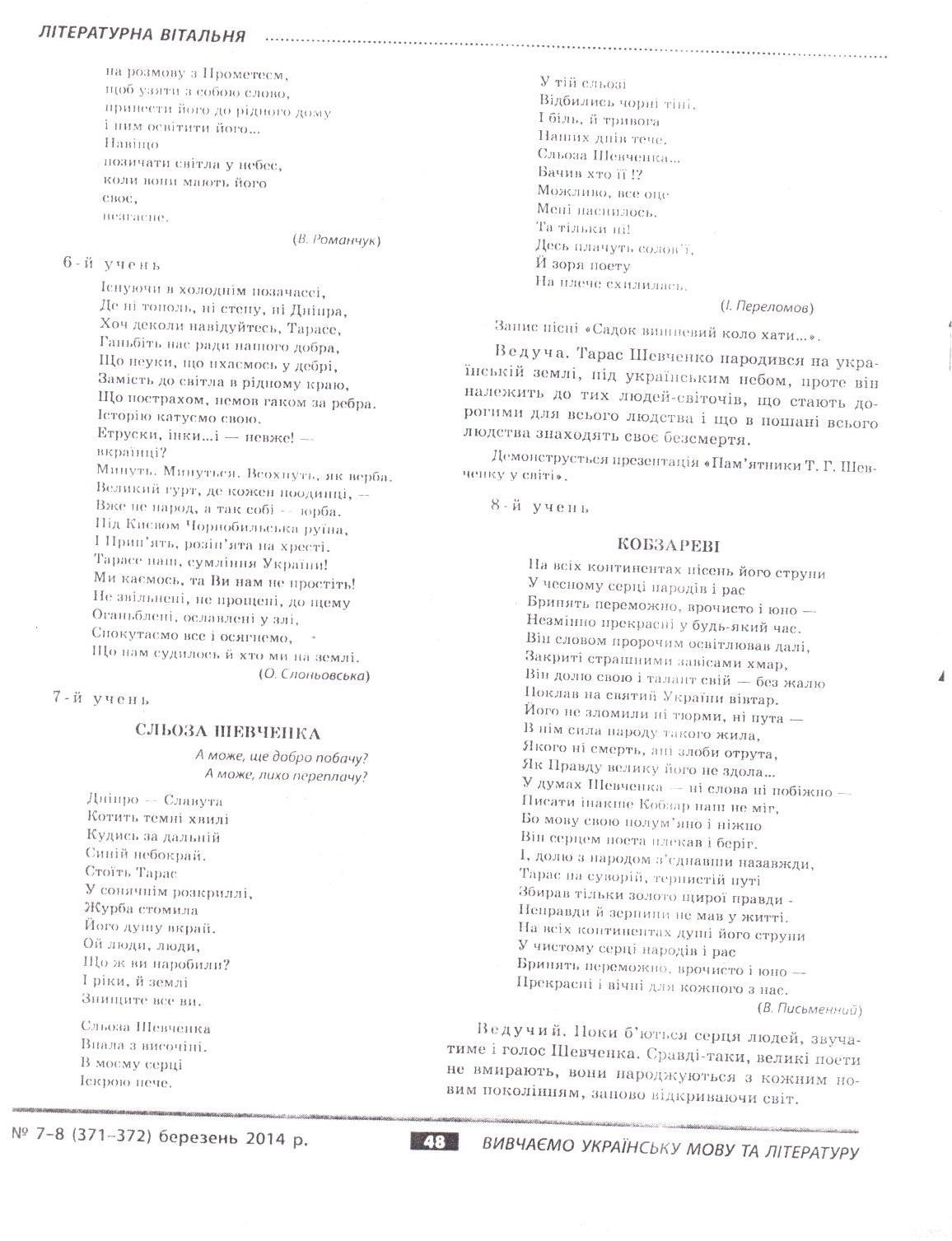 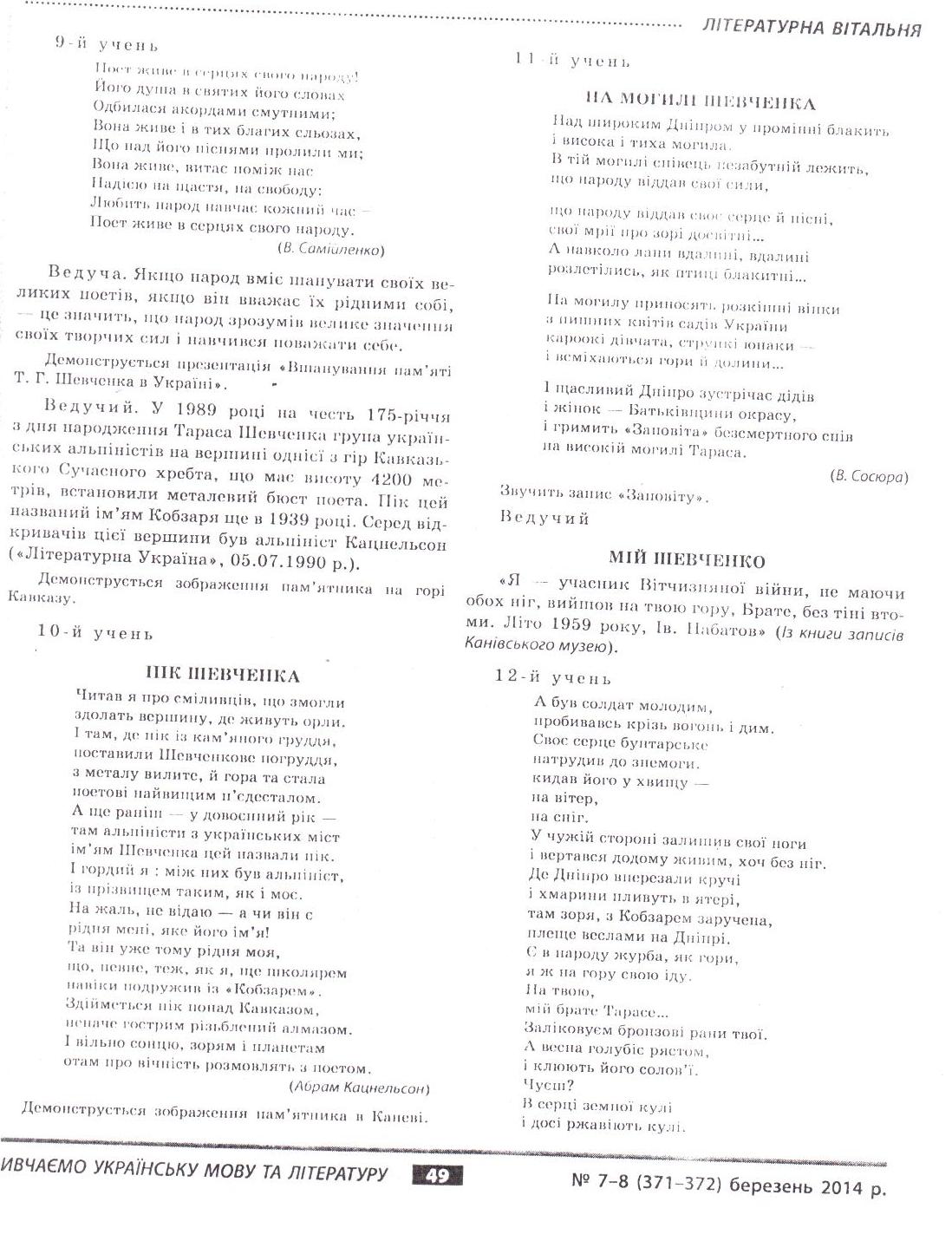 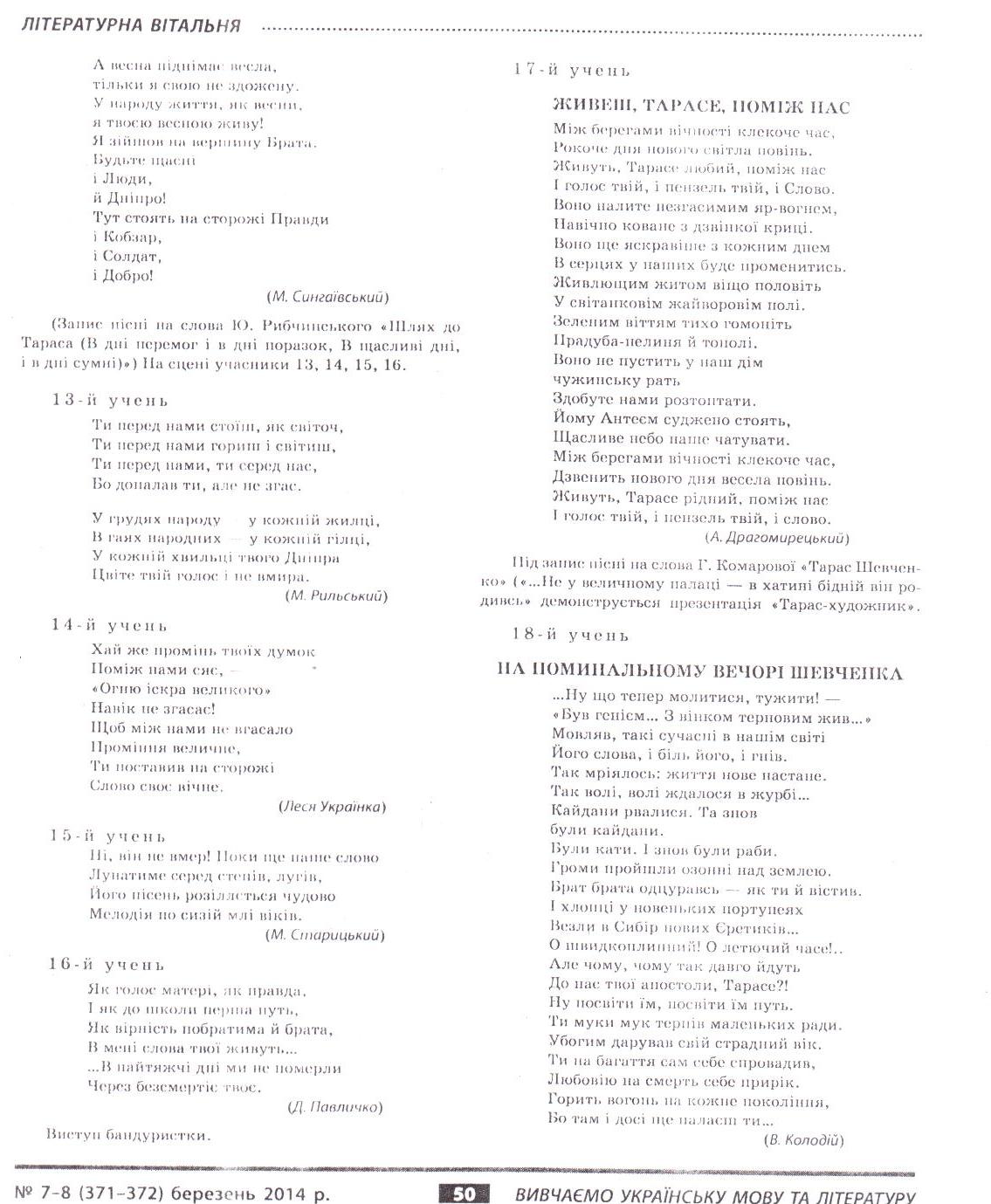 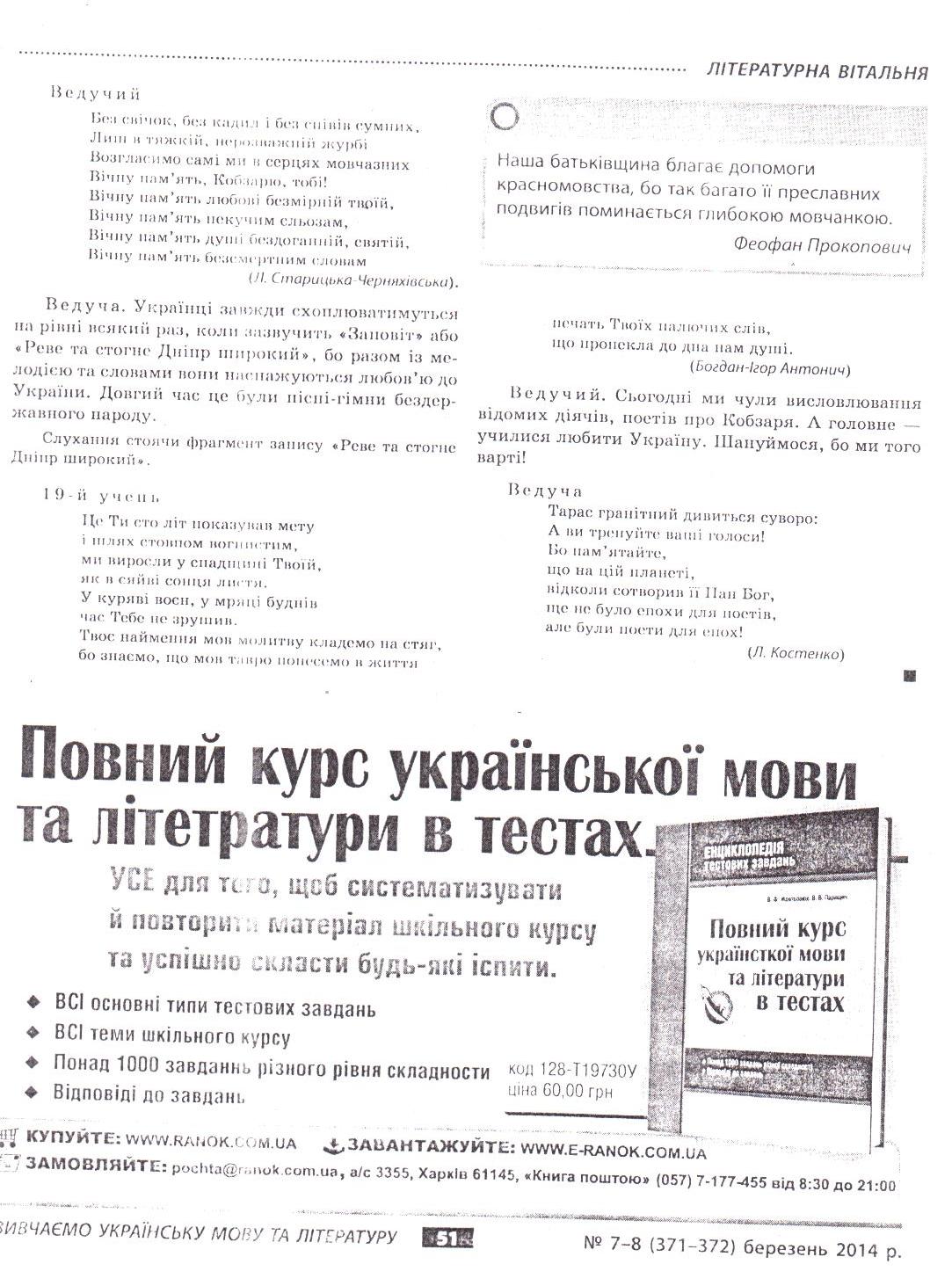 